GUÍA DE CIENCIAS NATURALES N°6NOMBRE________________________  PTJE.IDEAL 41 PTS / PTJE REAL _____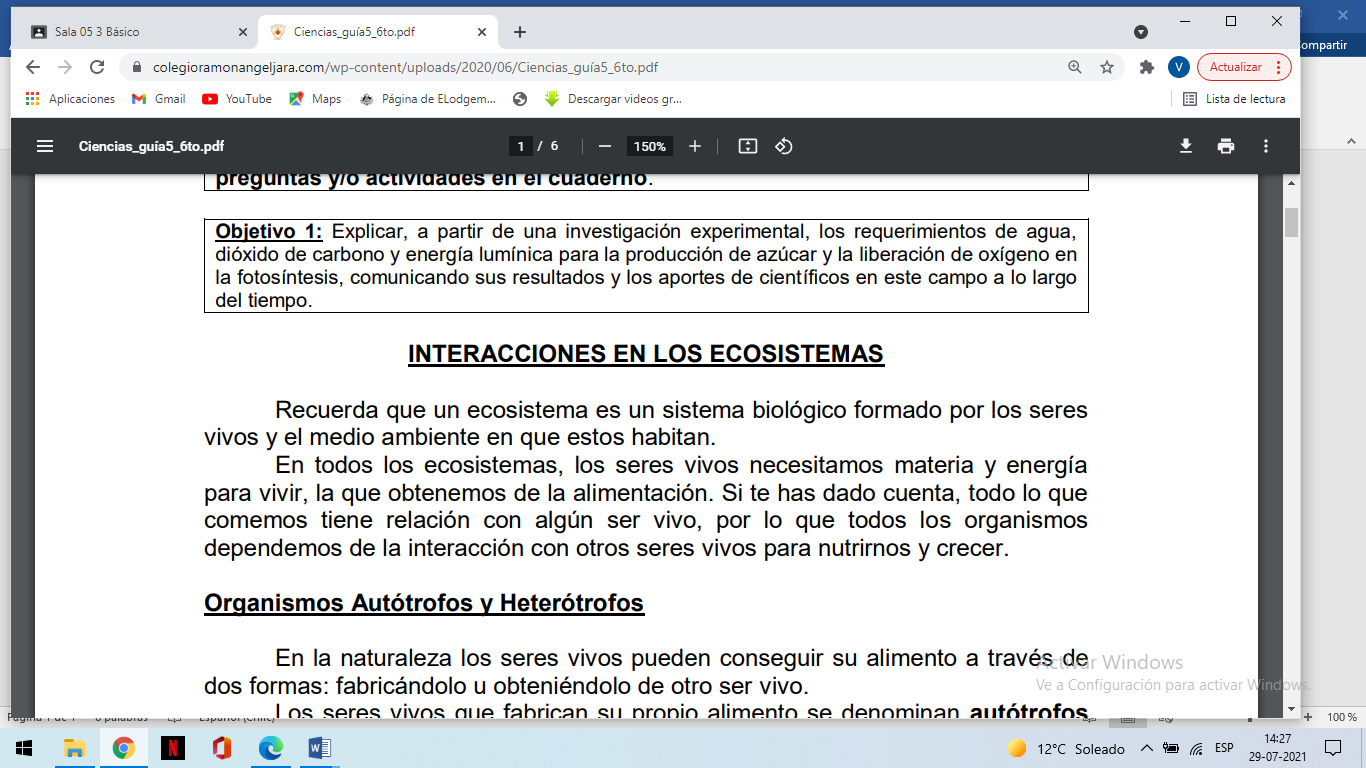 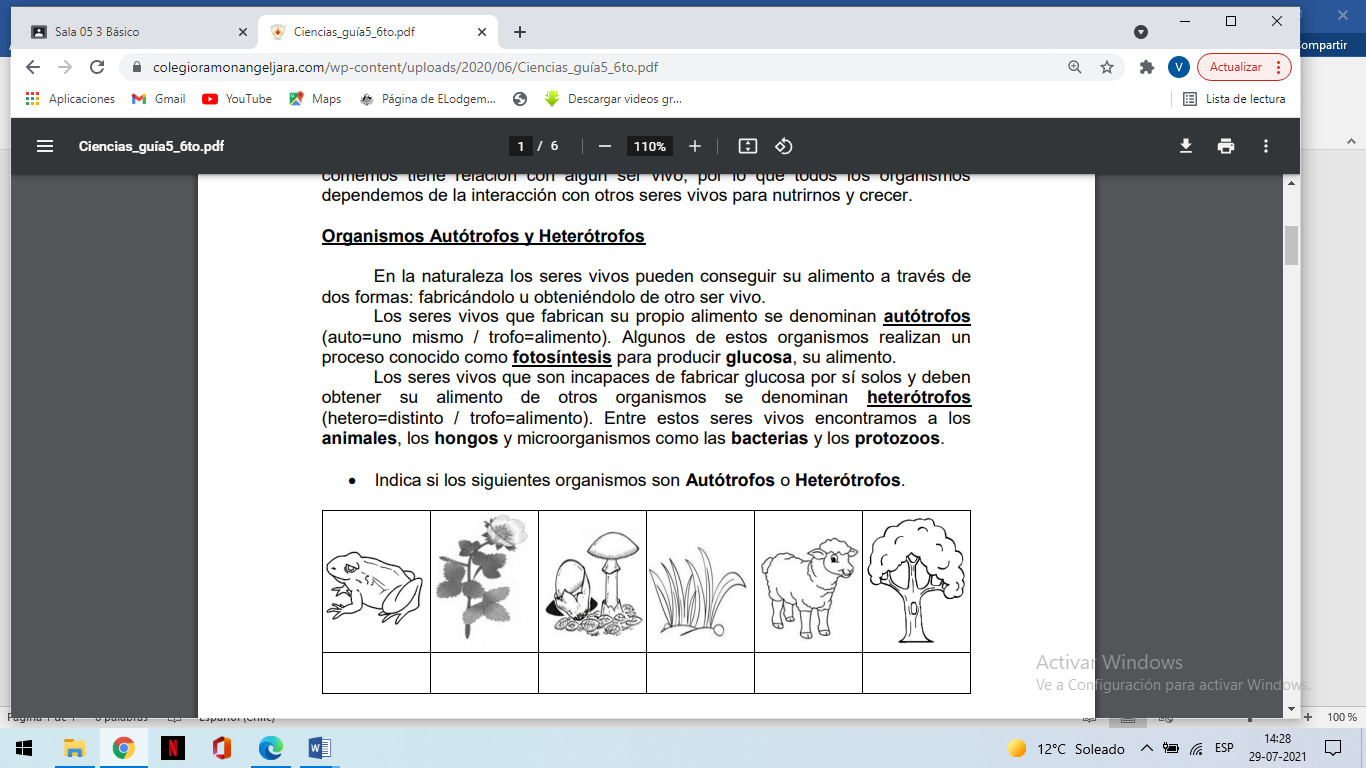  Indica si los siguientes organismos son Autótrofos o Heterótrofos.(6 pts/__)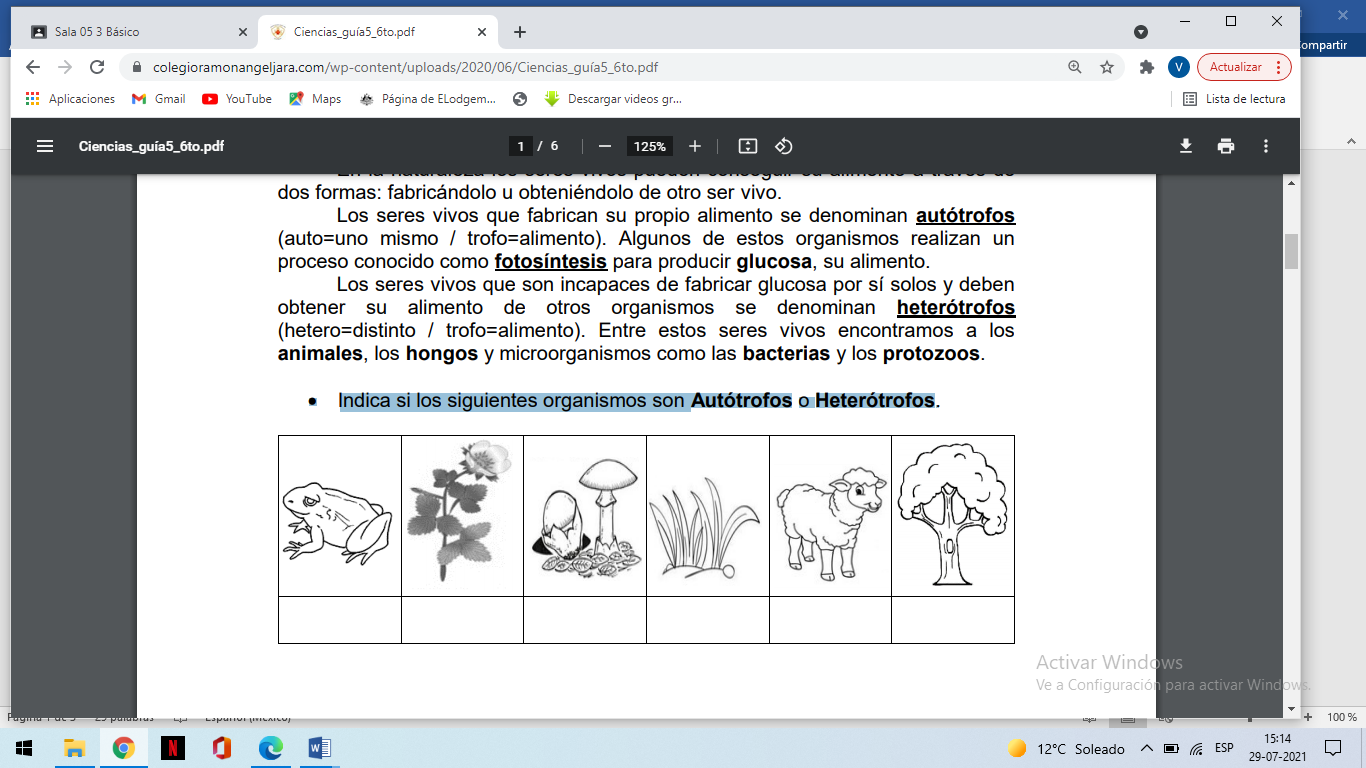 2.- . Considerando las letras iniciales de la clasificación de los organismos consumidores (Herbívoros [H], Carnívoros [C], Omnívoros [O), y de los organismos Descomponedores [D], escribe frente a cada especie la letra correspondiente ( 8 pts /_____)  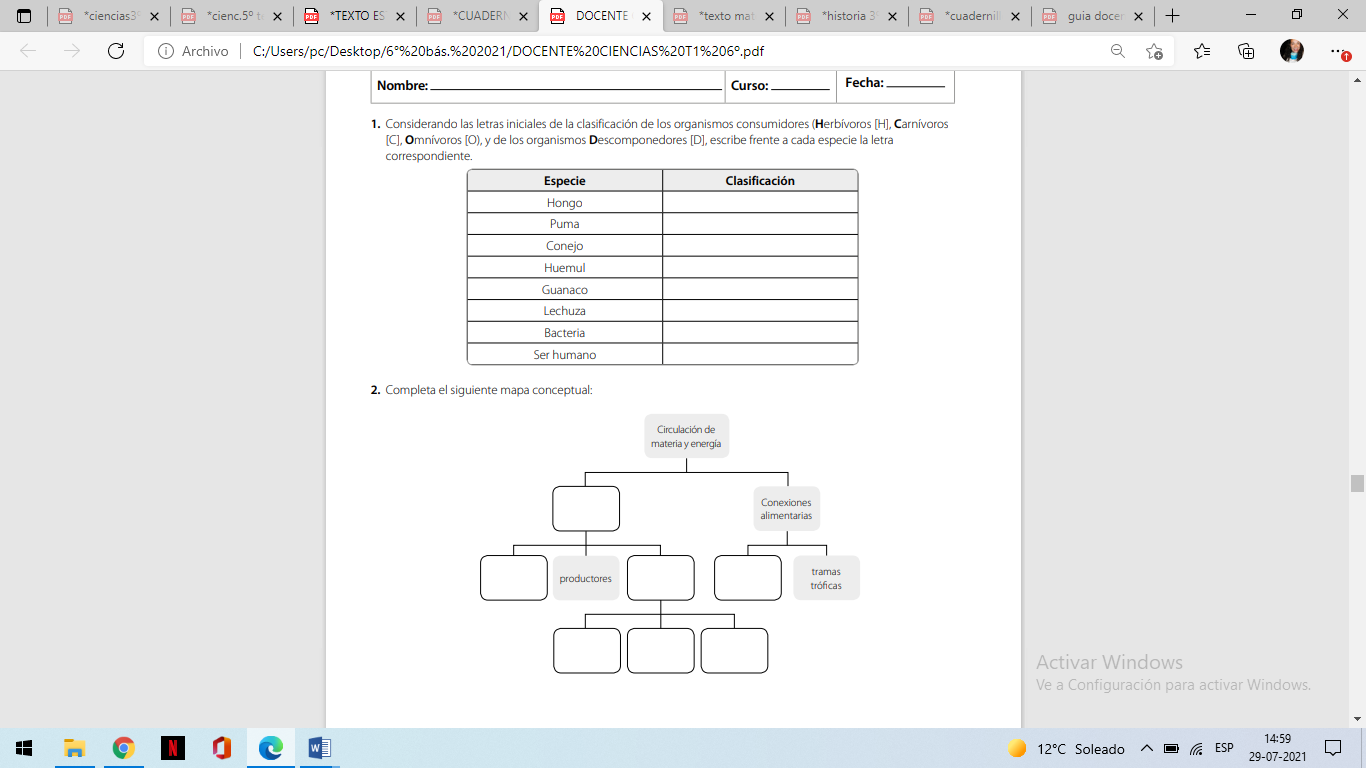 3.- Completa el siguiente esquema utilizando los conceptos que estan a continuación ( 6 pts./____)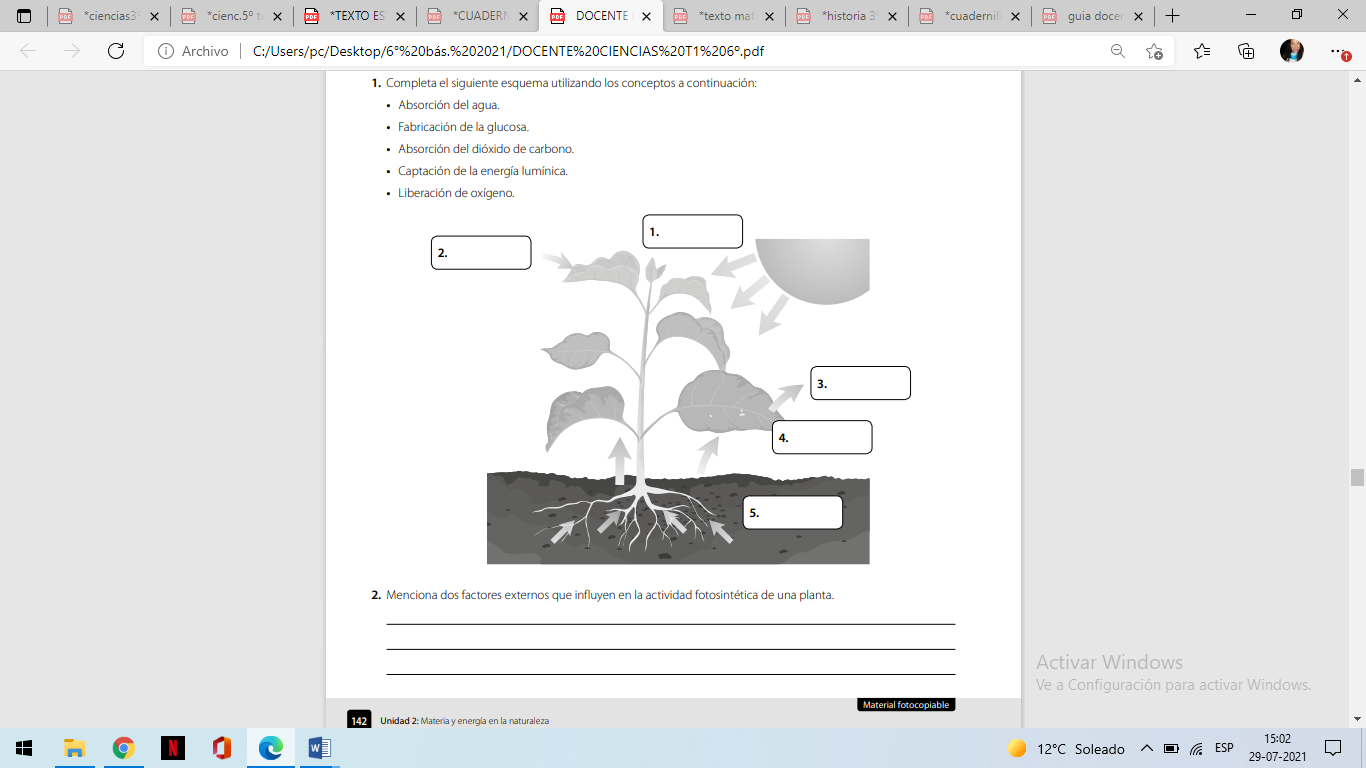 4.- Planifiquemos una actividad experimental ( 8pts/____)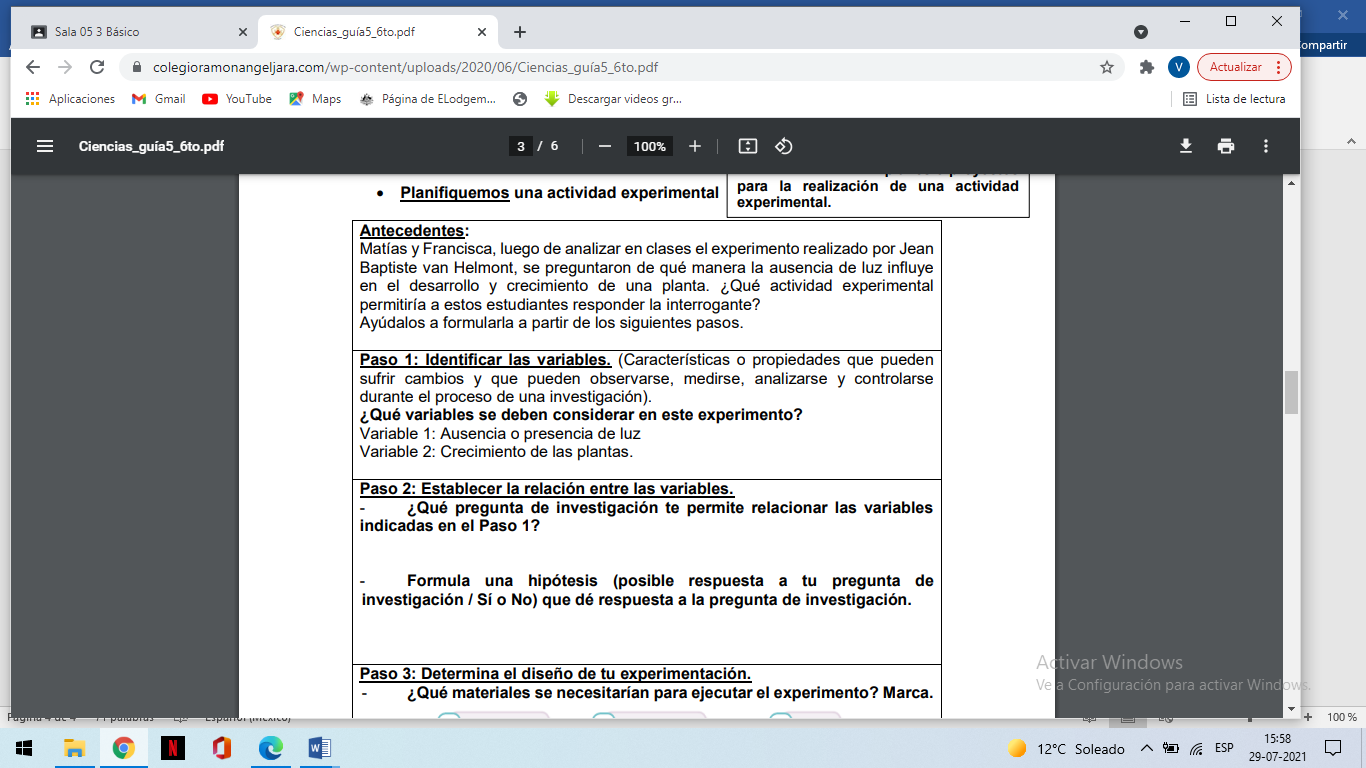 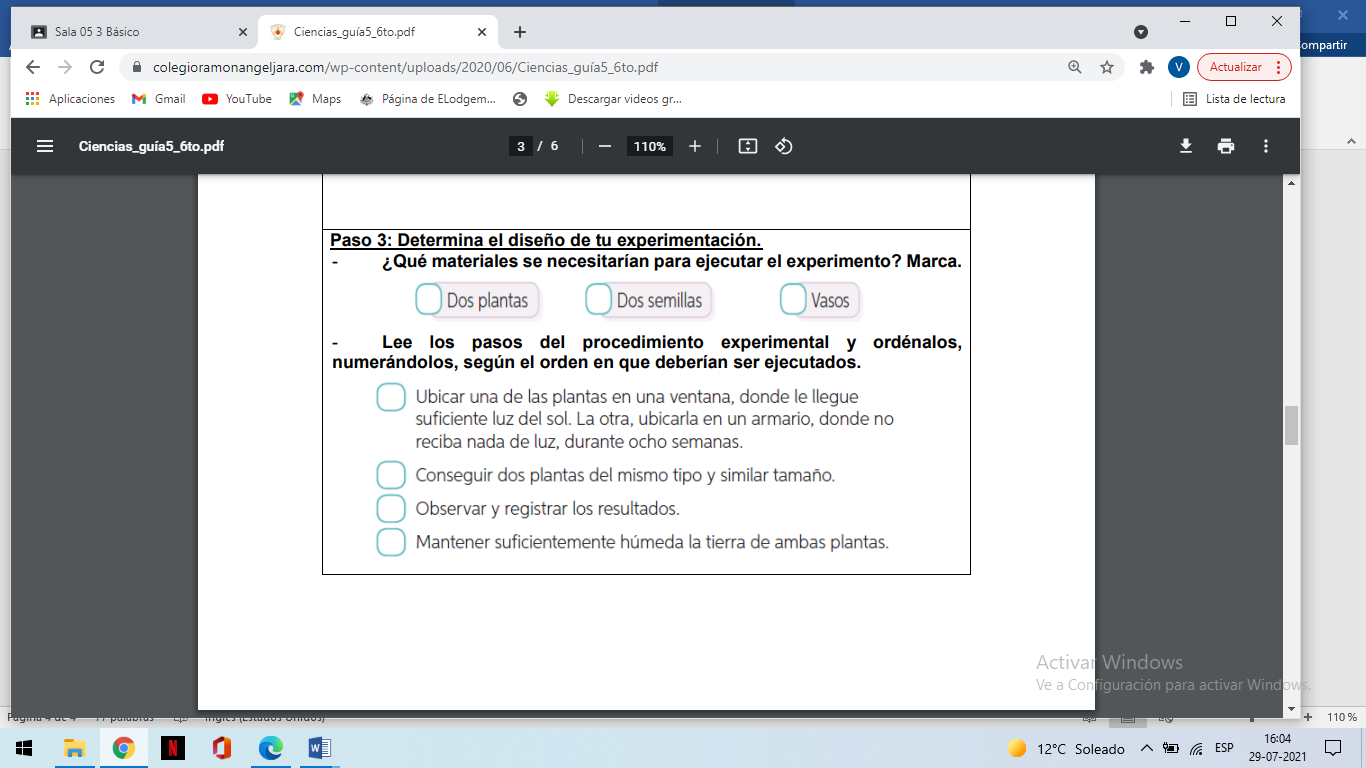 5.- Responde las preguntas (8 pts/____)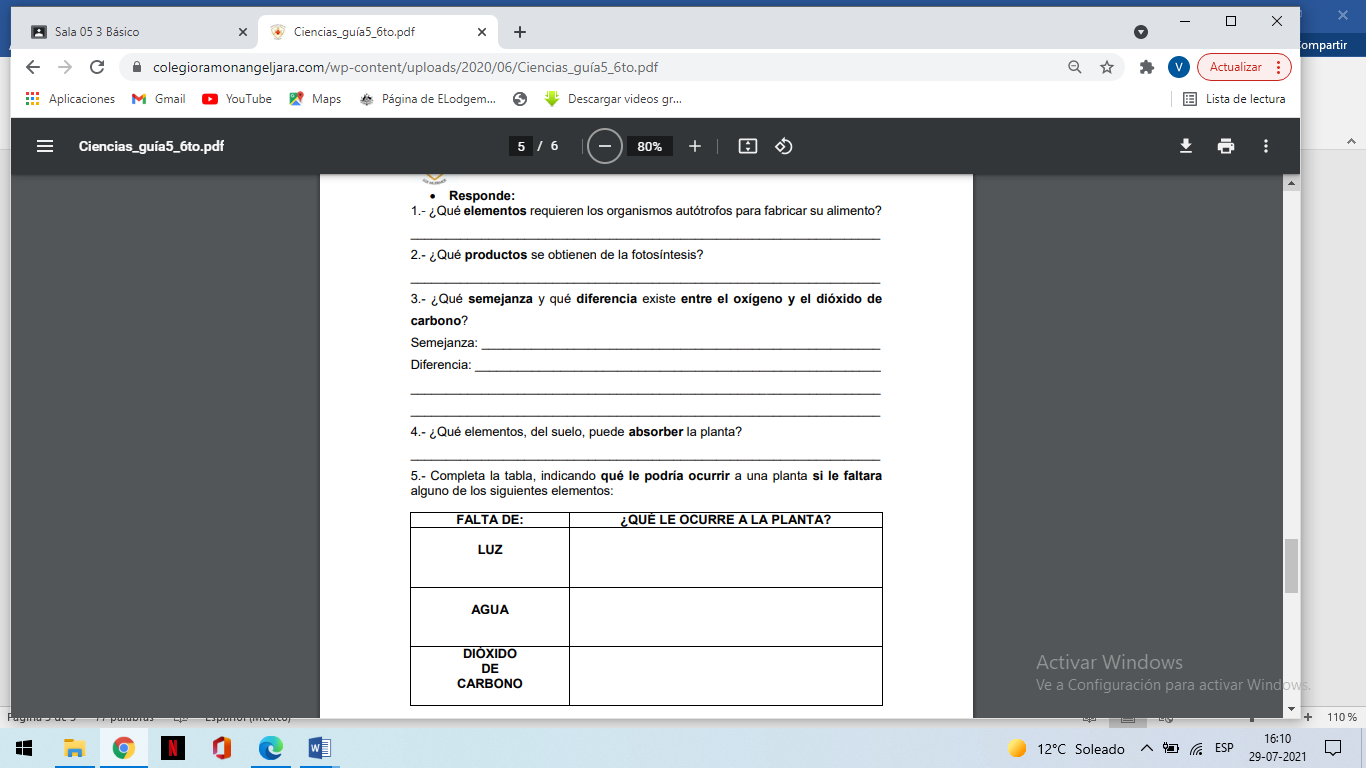 
6.- Lee, responde las preguntas y transcribe la información a tu cuaderno (5 pts/_)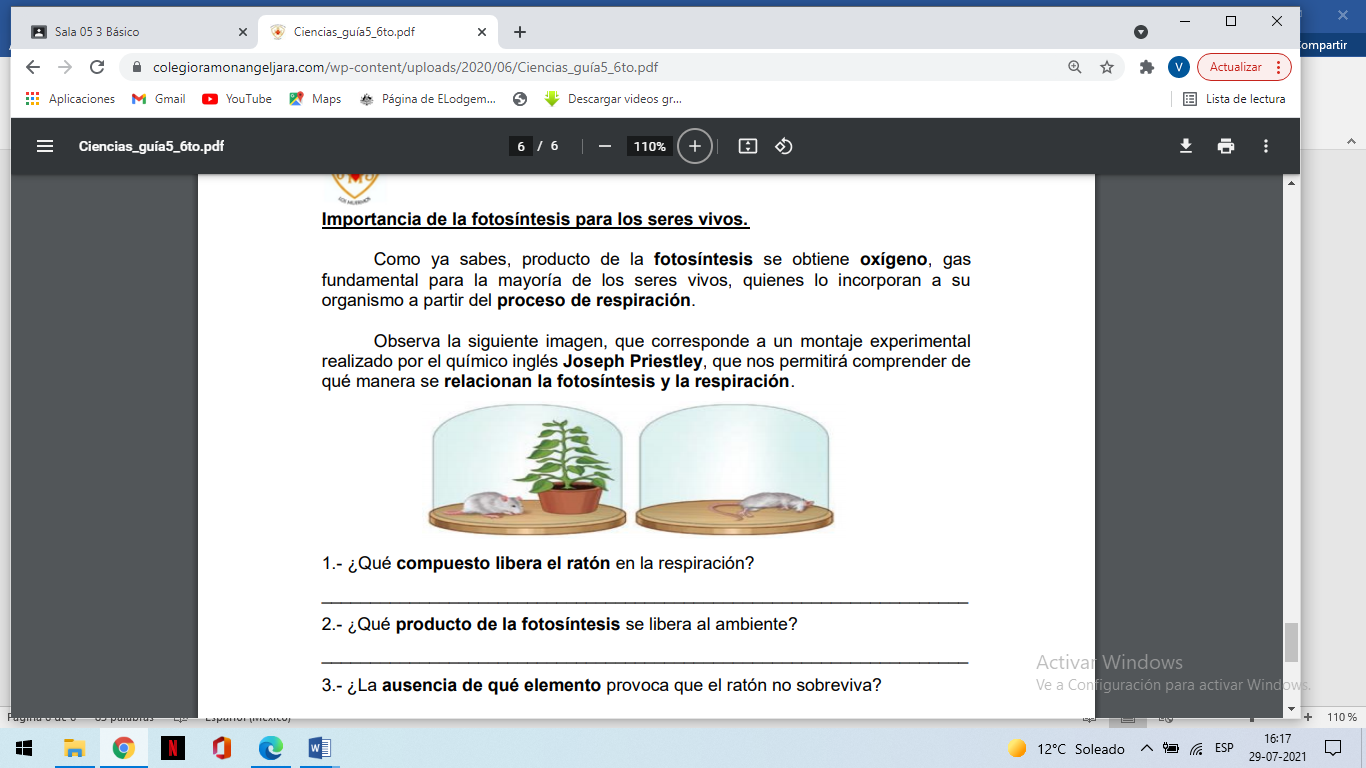 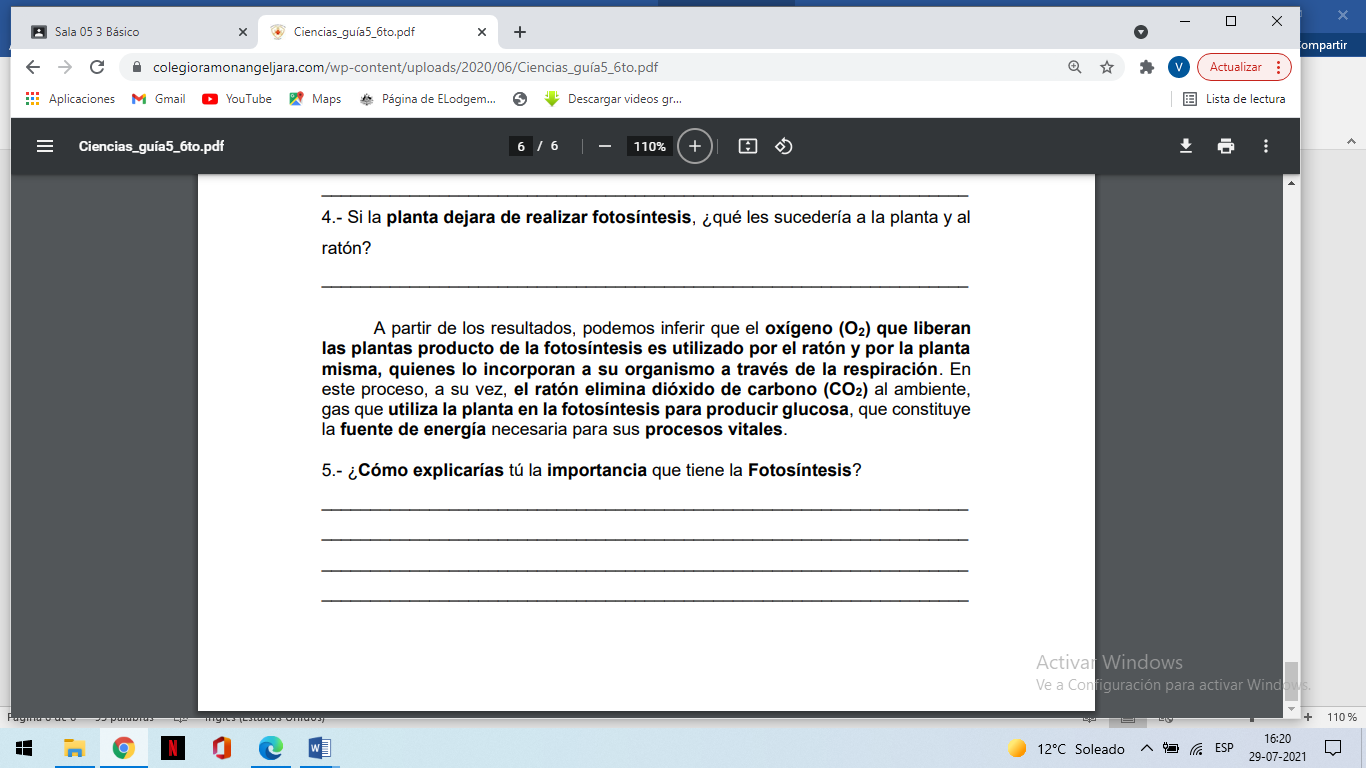 